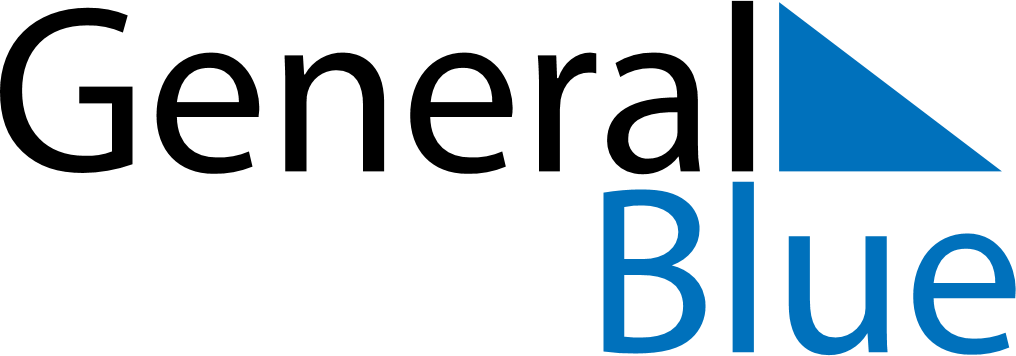 February 2024February 2024February 2024February 2024February 2024February 2024Grapevine, Texas, United StatesGrapevine, Texas, United StatesGrapevine, Texas, United StatesGrapevine, Texas, United StatesGrapevine, Texas, United StatesGrapevine, Texas, United StatesSunday Monday Tuesday Wednesday Thursday Friday Saturday 1 2 3 Sunrise: 7:24 AM Sunset: 5:59 PM Daylight: 10 hours and 35 minutes. Sunrise: 7:23 AM Sunset: 6:00 PM Daylight: 10 hours and 36 minutes. Sunrise: 7:22 AM Sunset: 6:01 PM Daylight: 10 hours and 38 minutes. 4 5 6 7 8 9 10 Sunrise: 7:21 AM Sunset: 6:02 PM Daylight: 10 hours and 40 minutes. Sunrise: 7:21 AM Sunset: 6:03 PM Daylight: 10 hours and 41 minutes. Sunrise: 7:20 AM Sunset: 6:04 PM Daylight: 10 hours and 43 minutes. Sunrise: 7:19 AM Sunset: 6:05 PM Daylight: 10 hours and 45 minutes. Sunrise: 7:18 AM Sunset: 6:06 PM Daylight: 10 hours and 47 minutes. Sunrise: 7:18 AM Sunset: 6:06 PM Daylight: 10 hours and 48 minutes. Sunrise: 7:17 AM Sunset: 6:07 PM Daylight: 10 hours and 50 minutes. 11 12 13 14 15 16 17 Sunrise: 7:16 AM Sunset: 6:08 PM Daylight: 10 hours and 52 minutes. Sunrise: 7:15 AM Sunset: 6:09 PM Daylight: 10 hours and 54 minutes. Sunrise: 7:14 AM Sunset: 6:10 PM Daylight: 10 hours and 56 minutes. Sunrise: 7:13 AM Sunset: 6:11 PM Daylight: 10 hours and 57 minutes. Sunrise: 7:12 AM Sunset: 6:12 PM Daylight: 10 hours and 59 minutes. Sunrise: 7:11 AM Sunset: 6:13 PM Daylight: 11 hours and 1 minute. Sunrise: 7:10 AM Sunset: 6:14 PM Daylight: 11 hours and 3 minutes. 18 19 20 21 22 23 24 Sunrise: 7:09 AM Sunset: 6:15 PM Daylight: 11 hours and 5 minutes. Sunrise: 7:08 AM Sunset: 6:15 PM Daylight: 11 hours and 7 minutes. Sunrise: 7:07 AM Sunset: 6:16 PM Daylight: 11 hours and 9 minutes. Sunrise: 7:06 AM Sunset: 6:17 PM Daylight: 11 hours and 11 minutes. Sunrise: 7:05 AM Sunset: 6:18 PM Daylight: 11 hours and 13 minutes. Sunrise: 7:04 AM Sunset: 6:19 PM Daylight: 11 hours and 15 minutes. Sunrise: 7:03 AM Sunset: 6:20 PM Daylight: 11 hours and 17 minutes. 25 26 27 28 29 Sunrise: 7:01 AM Sunset: 6:21 PM Daylight: 11 hours and 19 minutes. Sunrise: 7:00 AM Sunset: 6:21 PM Daylight: 11 hours and 21 minutes. Sunrise: 6:59 AM Sunset: 6:22 PM Daylight: 11 hours and 23 minutes. Sunrise: 6:58 AM Sunset: 6:23 PM Daylight: 11 hours and 24 minutes. Sunrise: 6:57 AM Sunset: 6:24 PM Daylight: 11 hours and 26 minutes. 